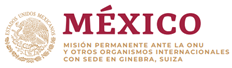 Intervención de la Delegación de México en el diálogo con Burundi
43º periodo de sesiones del Mecanismo del Examen Periódico Universal
Ginebra, jueves 4 de mayo 2023Tiempo: 1:10 minutoGracias Presidente.Agradecemos la presentación de la delegación de Burundi y celebramos los esfuerzos para combatir la violencia contra las mujeres y el establecimiento de la Comisión Nacional de Género.México respetuosamente recomienda:Ratificar el Segundo Protocolo Facultativo del Pacto Internacional de Derechos Civiles y Políticos; y la Convención Internacional para la protección de todas las Personas contra las Desapariciones Forzadas;Despenalizar las relaciones sexuales entre personas del mismo sexo, y adoptar una estrategia para la inclusión y la no discriminación de las personas LGBTI+, yEliminar toda forma de violencia contra las mujeres, las mujeres jóvenes y las niñas incluyendo el establecimiento de albergues con atención integral para las víctimas de violencia sexual y de género.En un espíritu constructivo, México ofrece compartir su experiencia y asistencia técnica.Gracias.